Podaljšano do: 6.5.2025Collis® 0,25L WF21195                                      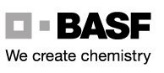 Podaljšano do: 6.5.2025Collis® 0,25L WF21195                                      Podaljšano do: 6.5.2025Collis® 0,25L WF21195                                      Podaljšano do: 6.5.2025Collis® 0,25L WF21195                                      Podaljšano do: 6.5.2025Collis® 0,25L WF21195                                      Podaljšano do: 6.5.2025Collis® 0,25L WF21195                                      Podaljšano do: 6.5.2025Collis® 0,25L WF21195                                      Podaljšano do: 6.5.2025Collis® 0,25L WF21195                                      Podaljšano do: 6.5.2025Collis® 0,25L WF21195                                      Podaljšano do: 6.5.2025Collis® 0,25L WF21195                                      Podaljšano do: 6.5.2025Collis® 0,25L WF21195                                      Podaljšano do: 6.5.2025Collis® 0,25L WF21195                                      Podaljšano do: 6.5.2025Collis® 0,25L WF21195                                      Podaljšano do: 6.5.2025Collis® 0,25L WF21195                                      Podaljšano do: 6.5.2025Collis® 0,25L WF21195                                      Podaljšano do: 6.5.2025Collis® 0,25L WF21195                                      Podaljšano do: 6.5.2025Collis® 0,25L WF21195                                      Podaljšano do: 6.5.2025Collis® 0,25L WF21195                                      Podaljšano do: 6.5.2025Collis® 0,25L WF21195                                      Podaljšano do: 6.5.2025Collis® 0,25L WF21195                                      Podaljšano do: 6.5.2025Collis® 0,25L WF21195                                      Podaljšano do: 6.5.2025Collis® 0,25L WF21195                                      Podaljšano do: 6.5.2025Collis® 0,25L WF21195                                      Podaljšano do: 6.5.2025Collis® 0,25L WF21195                                      Podaljšano do: 6.5.2025Collis® 0,25L WF21195                                      Podaljšano do: 6.5.2025Collis® 0,25L WF21195                                      Podaljšano do: 6.5.2025Collis® 0,25L WF21195                                      Podaljšano do: 6.5.2025Collis® 0,25L WF21195                                      Podaljšano do: 6.5.2025Collis® 0,25L WF21195                                      Podaljšano do: 6.5.2025Collis® 0,25L WF21195                                      Podaljšano do: 6.5.2025Collis® 0,25L WF21195                                      Podaljšano do: 6.5.2025Collis® 0,25L WF21195                                      Podaljšano do: 6.5.2025Collis® 0,25L WF21195                                      